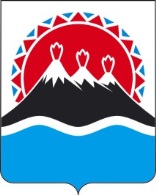 П О С Т А Н О В Л Е Н И ЕПРАВИТЕЛЬСТВА КАМЧАТСКОГО КРАЯ             г. Петропавловск-КамчатскийВ соответствии с Федеральным законом от 01.07.2011 № 170-ФЗ «О техническом осмотре транспортных средств и о внесении изменений в отдельные законодательные акты Российской Федерации», постановлениями Правительства Российской Федерации от 27.06.2013 № 543 «О государственном контроле (надзоре) в области регулируемых государством цен (тарифов), а также изменении и признании утратившими силу некоторых актов Правительства Российской Федерации», от 17.08.2016 № 806 «О применении риск-ориентированного подхода при организации отдельных видов государственного контроля (надзора) и внесении изменений в некоторые акты Правительства Российской Федерации»ПРАВИТЕЛЬСТВО ПОСТАНОВЛЯЕТ:1. Утвердить прилагаемый Порядок осуществления контроля (надзора) за соблюдением предельного размера платы за проведение технического осмотра транспортных средств Региональной службой по тарифам и ценам Камчатского края.2. Настоящее постановление вступает в силу через десять дней после дня его официального опубликования.Приложение к постановлению Правительства Камчатского края от ХХ.ХХ.2019 № ХХПорядокосуществления контроля (надзора) за соблюдением предельного размера платы за проведение технического осмотра транспортных средств Региональной службой по тарифам и ценам Камчатского края1. Настоящий Порядок устанавливает требования к организации и осуществлению контроля (надзора) за соблюдением юридическими лицами и индивидуальными предпринимателями предельного размера платы за проведение технического осмотра транспортных средств на территории Камчатского края Региональной службой по тарифам и ценам Камчатского края (далее - региональный государственный контроль (надзор) Служба).Региональный государственный контроль (надзор) осуществляется Службой с применением риск-ориентированного подхода.В целях применения при осуществлении регионального государственного контроля (надзора) риск-ориентированного подхода деятельность юридических лиц и индивидуальных предпринимателей подлежит отнесению к одной из категорий риска в соответствии с Правилами отнесения деятельности юридических лиц и индивидуальных предпринимателей и (или) используемых ими производственных объектов к определенной категории риска или определенному классу (категории) опасности, утвержденными постановлением Правительства Российской Федерации от 17.08.2016 № 806 «О применении риск-ориентированного подхода при организации отдельных видов государственного контроля (надзора) и внесении изменений в некоторые акты Правительства Российской Федерации».Отнесение деятельности юридических лиц или индивидуальных предпринимателей в области регулируемых государством цен (тарифов) к категориям риска осуществляется решением руководителя Службы и в соответствии с критериями отнесения деятельности юридических лиц и индивидуальных предпринимателей в области регулируемых государством цен (тарифов) к категориям риска согласно приложению к настоящему Порядку.При отсутствии решения об отнесении деятельности юридических лиц и индивидуальных предпринимателей в области регулируемых государством цен (тарифов) к определенной категории риска их деятельность считается отнесенной к категории низкого риска.2. Региональный государственный контроль (надзор) осуществляется Службой в соответствии с Федеральным законом от 26.12.2008 № 294-ФЗ «О защите прав юридических лиц и индивидуальных предпринимателей при осуществлении государственного контроля (надзора) и муниципального контроля», настоящим Порядком, а также административным регламентом исполнения Службой государственной функции по осуществлению регионального государственного контроля (надзора).3. Предметом регионального государственного контроля (надзора) является соблюдение юридическими лицами и индивидуальными предпринимателями (в том числе дилерами), аккредитованными в установленном порядке для проведения технического осмотра (далее - операторы технического осмотра), предельных размера платы за проведение технического осмотра транспортных средств на территории Камчатского края.4. Региональный государственный контроль (надзор) Служба осуществляет посредством:1) проверок юридических лиц, индивидуальных предпринимателей;2) систематического наблюдения за исполнением обязательных требований, анализа и прогнозирования состояния исполнения обязательных требований при осуществлении регулируемой деятельности юридическими лицами, индивидуальными предпринимателями (далее - систематическое наблюдение и анализ);3) принятия предусмотренных законодательством Российской Федерации мер по пресечению и (или) устранению последствий выявленных нарушений.5. Должностными лицами Службы, уполномоченными на осуществление регионального государственного контроля (надзора), являются:1) руководитель Службы;2) заместитель руководителя – начальник отдела, советник, консультант отдела по регулированию цен и тарифов в транспортном комплексе и непроизводственной сфере.6. В целях предупреждения нарушений юридическими лицами и индивидуальными предпринимателями обязательных требований, устранения причин, факторов и условий, способствующих нарушениям обязательных требований, управлением осуществляются мероприятия по профилактике нарушений обязательных требований.7. При осуществлении регионального государственного контроля (надзора) Служба в пределах своей компетенции проводит плановые и внеплановые проверки (далее - проверки), мероприятия, направленные на профилактику нарушений обязательных требований, мероприятия по контролю без взаимодействия с юридическими лицами, индивидуальными предпринимателями, а также иные мероприятия, предусмотренные Федеральным законом от 26.12.2008 № 294-ФЗ «О защите прав юридических лиц и индивидуальных предпринимателей при осуществлении государственного контроля (надзора) и муниципального контроля» (далее - Федеральный закон № 294-ФЗ).Плановые проверки проводятся на основании разрабатываемого и утверждаемого Службой в соответствии с его полномочиями ежегодного плана. Основания для включения плановой проверки в ежегодный план проведения плановых проверок установлены Федеральным законом № 294-ФЗ.Основания для проведения внеплановой проверки установлены Федеральным законом № 294-ФЗ.Проверки проводятся на основании приказа руководителя Службы в соответствии с положениями Административного регламента по исполнению Службой государственной функции по осуществлению регионального государственного контроля (надзора) в области регулируемых государством цен (тарифов).8. Проведение плановых проверок в отношении юридических лиц и индивидуальных предпринимателей в зависимости от присвоенной категории риска осуществляется со следующей периодичностью:- для значительной категории риска - не чаще чем один раз в год;- для средней категории риска - не чаще чем один раз в два года.В отношении юридических лиц и индивидуальных предпринимателей, отнесенных к категории умеренного риска, плановые проверки осуществляются в соответствии с утвержденным ежегодным планом проведения плановых проверок.9. Должностные лица Службы при осуществлении регионального государственного контроля (надзора) имеют права и несут обязанности, установленные Федеральным законом № 294-ФЗ.10. К проведению проверок при осуществлении регионального государственного контроля (надзора) в случае необходимости могут привлекаться аккредитованные эксперты и экспертные организации на основании приказа Службы, не состоящие в гражданско-правовых и трудовых отношениях с проверяемыми подконтрольными субъектами и не являющиеся их аффилированными лицами.11. В ходе проверок подконтрольных субъектов должностные лица Службы:1) запрашивают у операторов технического осмотра необходимые материалы, документы;2) составляют акты проверок по форме, установленной законодательством Российской Федерации;3) выдают обязательные для исполнения предписания об устранении выявленных в результате проверок нарушений;4) осуществляют иные действия, предусмотренные законодательством Российской Федерации.При проведении проверок, иных мероприятий должностные лица Службы обладают правами, выполняют обязанности и соблюдают ограничения, предусмотренные Федеральным законом № 294-ФЗ.12. По результатам проверки составляется акт проверки по установленной Службой форме в 2 экземплярах. К акту проверки прилагаются протоколы или заключения проведенных экспертиз, объяснения работников подконтрольного субъекта, предписания об устранении выявленных нарушений и иные связанные с результатами проверки документы или их копии.13. Служба ведет перечень юридических лиц и индивидуальных предпринимателей, деятельности которых присвоены категории риска (далее - перечень). Включение юридических и индивидуальных предпринимателей в перечень осуществляется на основе решений об отнесении деятельности юридических лиц и индивидуальных предпринимателей к категориям риска.14. Перечень содержит следующую информацию:1) полное наименование юридического лица, фамилия, имя и отчество (при наличии) индивидуального предпринимателя;2) основной государственный регистрационный номер;3) индивидуальный номер налогоплательщика;4) место нахождения юридического лица или индивидуального предпринимателя;5) реквизиты решения о присвоении деятельности юридического лица и индивидуального предпринимателя категории риска, указание на категорию риска, а также сведения, на основании которых принято решение об отнесении деятельности юридического лица или индивидуального предпринимателя к категории риска.15. По запросу юридического лица или индивидуального предпринимателя Служба в срок, не превышающий 15 рабочих дней с даты поступления такого запроса, направляет им информацию о присвоенной их деятельности категории риска, а также сведения, использованные при отнесении их деятельности к определенной категории риска.16. Юридическое лицо или индивидуальный предприниматель вправе подать в Службу заявление об изменении присвоенной ранее их деятельности категории риска (далее - заявление).17. Заявление содержит следующие сведения:1) полное наименование юридического лица, фамилия, имя и отчество (при наличии) индивидуального предпринимателя;2) основной государственный регистрационный номер;3) идентификационный номер налогоплательщика;4) информацию о присвоенной ранее деятельности юридического лица или индивидуального предпринимателя категории риска;5) адрес юридического лица, адрес места жительства индивидуального предпринимателя (при необходимости - иной почтовый адрес для связи), телефон и адрес электронной почты (при наличии).18. К заявлению прилагаются документы о соответствии деятельности юридического лица или индивидуального предпринимателя критериям отнесения к определенной категории риска, на присвоение которой претендует заявитель.19. Служба рассматривает заявление, оценивает представленные юридическим лицом или индивидуальным предпринимателем и имеющиеся в распоряжении Службы документы и по итогам их рассмотрения в срок, не превышающий 15 рабочих дней с даты получения такого заявления, принимает одно из следующих решений:1) удовлетворение заявления и изменение категории риска государственного контроля (надзора);2) отказ в удовлетворении заявления.20. Служба в течение 3 рабочих дней со дня принятия решения, указанного в пункте 19 настоящего Порядка, информирует юридическое лицо и индивидуального предпринимателя о принятом решении путем направления соответствующего уведомления по почтовому адресу, указанному в заявлении, или в форме электронного документа, подписанного усиленной квалифицированной электронной подписью уполномоченного должностного лица органа государственного контроля (надзора), по адресу электронной почты юридического лица или индивидуального предпринимателя, если такой адрес содержится соответственно в Едином государственном реестре юридических лиц, Едином государственном реестре индивидуальных предпринимателей либо был ранее представлен ими в Службу.При принятии решения об отказе в удовлетворении заявления юридическое лицо или индивидуальный предприниматель должны быть информированы о причинах отказа.21. В случае несогласия с принятым Службой решением об отказе в удовлетворении заявления юридическое лицо или индивидуальный предприниматель вправе обжаловать такое решение в административном и (или) судебном порядке.22. Систематическое наблюдение и анализ, указанные в пункте 2 части 4 настоящего Порядка, проводятся в соответствии с Административным регламентом по исполнению Службой государственной функции по осуществлению регионального государственного контроля (надзора) в области регулируемых государством цен (тарифов).23. Результаты систематического наблюдения и анализа оформляются отчетом, который подписывается руководителем или заместителем руководителя Службы.24. Привлечение юридических лиц, индивидуальных предпринимателей к административной ответственности осуществляется в порядке, установленном Кодексом Российской Федерации об административных правонарушениях.25. Решения и действия (бездействие) должностных лиц Службы, принятые при осуществлении контроля (надзора), могут быть обжалованы в порядке, установленном законодательством Российской Федерации.26. Должностные лица Службы при осуществлении регионального государственного контроля (надзора) несут установленную законодательством Российской Федерации ответственность за неисполнение или ненадлежащее исполнение возложенных на них полномочий.27. Информация о результатах проведенных проверок размещается на официальном сайте исполнительных органов государственной власти Камчатского края в сети Интернет на странице Службы в порядке, установленном законодательством Российской Федерации.Приложениек Порядку осуществления контроля (надзора) за соблюдением предельного размера платы за проведение технического осмотра транспортных средств и размера платы за выдачу дубликата диагностической карты на территории Камчатского края, утвержденного постановление Правительства Камчатского края от ХХ.ХХ.2019 № ХХКритерии отнесения деятельности юридических лиц и индивидуальных предпринимателей к категориям рискаСОГЛАСОВАНО:Заместитель председателяПравительства Камчатского края					            М.А. СубботаРуководитель Региональной службы по тарифам и ценам Камчатского края                                                                                     И.В. ЛагуткинаНачальник Главного правовогоуправления Губернатора и Правительства Камчатского края                                                            С.Н. ГудинИсп.Андрусяк Сергей СергеевичТел. (84152) 42-75-17 Региональная служба по тарифам и ценам Камчатского краяПояснительная запискак проекту постановления Правительства Камчатского края «Об утверждении Порядка осуществления контроля (надзора) за соблюдением предельного размера платы за проведение технического осмотра транспортных средств и размера платы за выдачу дубликата диагностической карты на территории Камчатского края»Настоящий проект постановления Правительства Камчатского края разработан в целях реализации положений Федерального закона от 01.07.2011 № 170-ФЗ «О техническом осмотре транспортных средств и о внесении изменений в отдельные законодательные акты Российской Федерации», постановления Правительства Российской Федерации от 27.06.2013 № 543 «О государственном контроле (надзоре) в области регулируемых государством цен (тарифов), а также изменении и признании утратившими силу некоторых актов Правительства Российской Федерации».Проект постановления Правительства Камчатского края размещен на Едином портале проведения независимой антикоррупционной экспертизы и общественного обсуждения проектов нормативных правовых актов Камчатского края. Положения данного нормативного правового акта содержат низкую степень регулирующего воздействия.Реализация настоящего постановления не потребует дополнительных расходов краевого бюджета. от №Об утверждении Порядка осуществления контроля (надзора) за соблюдением предельного размера платы за проведение технического осмотра транспортных средств Региональной службой по тарифам и ценам Камчатского краяГубернатор Камчатского краяВ.И. Илюхин№ пп.Объекты регионального государственного контроля (надзора) Категория риска1. Критерии тяжести потенциальных негативных последствий возможного несоблюдения обязательных требований1. Критерии тяжести потенциальных негативных последствий возможного несоблюдения обязательных требований1. Критерии тяжести потенциальных негативных последствий возможного несоблюдения обязательных требований1.1.Деятельность юридических лиц и индивидуальных предпринимателей при отсутствии обстоятельств, предусмотренных разделом 2 настоящих критериевУмеренныйриск2. Критерии вероятности несоблюдения обязательных требований2. Критерии вероятности несоблюдения обязательных требований2. Критерии вероятности несоблюдения обязательных требований2.1.Юридические лица и индивидуальные предприниматели, при наличии одного вступившего в законную силу в течение последних 2 лет на дату принятия решения об отнесении деятельности юридического лица или индивидуального предпринимателя к категории риска постановления о назначении административного наказания юридическому лицу, его должностным лицам или индивидуальному предпринимателю, вынесенного Региональной службой по тарифам и ценам Камчатского края за совершение административного правонарушения, предусмотренного статьями 9.15, 14.6, 19.7.1, 19.8.1 Кодекса Российской Федерации об административных правонарушенияхСреднийриск2.2.Юридические лица и индивидуальные предприниматели, при наличии двух и более вступивших в законную силу в течение последних 2 лет на дату принятия решения об отнесении деятельности юридического лица или индивидуального предпринимателя к категории риска постановлений о назначении административного наказания юридическому лицу, его должностным лицам или индивидуальному предпринимателю, вынесенного Региональной службой по тарифам и ценам Камчатского края за совершение административного правонарушения, предусмотренного статьями 9.15, 14.6, 19.7.1, 19.8.1 Кодекса Российской Федерации об административных правонарушенияхЗначительный риск